ROZHODNUTÍ ŘEDITELKY ŠKOLYNABÍDKA POVINNÝCH A NEPOVINNÝCH ZKOUŠEK PROFILOVÉ ČÁSTI MATURITNÍ ZKOUŠKY VE ŠKOLNÍM ROCE 2023/2024V souladu s § 79 zákona č. 561/2004 Sb., o předškolním, základním, středním vyšším odborném a jiném vzdělávání (školský zákon) v platném znění a na základě vyhlášky č. 177/2009 Sb., o bližších podmínkách o ukončování vzdělávání ve středních školách maturitní zkouškou v aktuálním znění stanovuji následující informace k maturitní zkoušce konané žáky Střední odborné školy NET OFFICE Orlová, spol. s r. o. pro období školního roku 2023/2024 a nabídku povinných a nepovinných zkoušek profilové části maturitní zkoušky včetně formy těchto zkoušek.Maturita se skládá ze dvou částí – společné a profilové. Žák získá střední vzdělání s maturitní zkouškou, jestliže úspěšně vykoná obě části maturitní zkoušky.Žák se podle § 4 odst. 1 vyhlášky č. 177/2009 Sb., v platném znění přihlásí k maturitní zkoušce podáním vyplněné přihlášky prostřednictvím třídního učitele na sekretariát školy nejpozději 1. 12. 2023 pro jarní zkušební období a do 25. 6. 2024 pro podzimní zkušební období. V přihlášce žák kromě názvů zkušebních předmětů uvede případně i přiznané uzpůsobení podmínek pro konání maturitní zkoušky na základě SPC či PPP.Společná část maturitní zkouškyTato část se skládá ze dvou povinných zkoušek a až dvou nepovinných zkoušek.Povinné zkoušky:český jazyk a literatura – didaktický testzkouška z anglického jazyka – didaktický test nebo matematiky – didaktický testNepovinné zkoušky:Žák může konat maximálně 2 nepovinné zkoušky. Nepovinnými zkušebními předměty jsou:cizí jazyk – anglickýmatematika rozšiřujícíProfilová část maturitní zkouškyTato část se skládá:ze zkoušky z českého jazyka a literatury – formou písemné práce a ústní zkoušky před maturitní komisíze zkoušky z anglického jazyka (pokud si žák ve společné části maturitní zkoušky zvolil anglický jazyk) – formou písemné práce a ústní zkoušky před maturitní komisíz teoretické zkoušky z odborných předmětů – ústní zkouška před maturitní komisíz praktické zkoušky z odborných předmětů - Písemná práce z českého jazyka a literaturyminimální rozsah písemné práce je 250 slov, pokud žák napíše písemnou práci kratší než 200 slov, je hodnocen 0 bodyžák si vybírá ze 4 tematicky různorodých zadání.na vypracování práce je vymezeno 110 minut včetně času na volbu zadáníPísemná práce z anglického jazykav anglickém jazyce budou dva útvary, a to minimálně 220 slov, první útvar v rozsahu minimálně 150 slov, druhý útvar v rozsahu minimálně 70 slovpro písemnou práci budou stanovena 2 zadánípísemná práce trvá 70 minutTermíny profilové části maturitní zkouškypraktická zkouška z odborných předmětů – 10. 4. 2024písemná práce z českého jazyka a literatury – 16. 4. 2024písemná práce z anglického jazyka – 17. 4. 2024ústní zkoušky – 20. 5. – 24. 5. 2024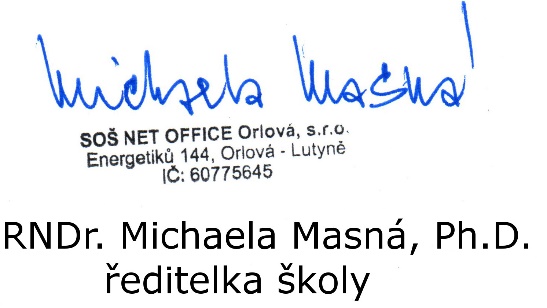 